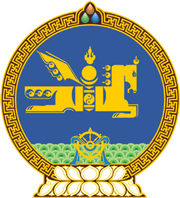 МОНГОЛ УЛСЫН ХУУЛЬ2024 оны 01 сарын 12 өдөр                                                                  Төрийн ордон, Улаанбаатар хот     ЗОХИОГЧИЙН ЭРХИЙН ТУХАЙ ХУУЛЬД   НЭМЭЛТ оРУУЛАХ ТУХАЙ	1 дүгээр зүйл.Зохиогчийн эрхийн тухай хуулийн 16 дугаар зүйлийн 16.1 дэх хэсгийн, 36 дугаар зүйлийн 36.2 дахь хэсгийн, 37 дугаар зүйлийн 37.2 дахь хэсгийн “бичгээр” гэсний дараа “, эсхүл цахим хэлбэрээр” гэж, 17 дугаар зүйлийн 17.1 дэх хэсгийн, 18 дугаар зүйлийн 18.1 дэх хэсгийн, 47 дугаар зүйлийн 47.1.3 дахь заалтын “бичгээр” гэсний дараа “, эсхүл тоон гарын үсгээр баталгаажуулсан цахим хэлбэрээр” гэж тус тус нэмсүгэй.МОНГОЛ УЛСЫН 	ИХ ХУРЛЫН ДАРГА 				Г.ЗАНДАНШАТАР 